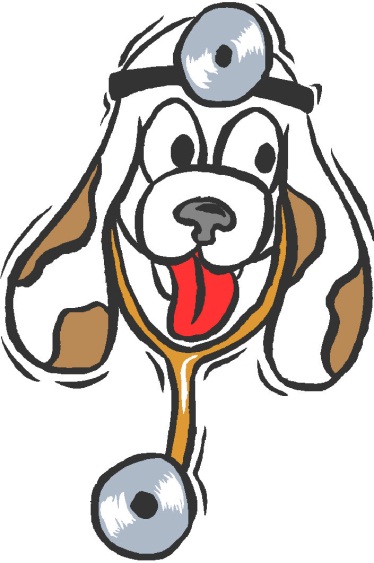 




Health Form for Blue Ridge Mini Camp 2016This form is to designate that the listed dog described below is healthy and vaccinated with appropriate protection to participate in communal activities with other dogs at a camp in Maryland. A separate Health Form is needed for each dog attending Camp. 

NOTE: Unless special arrangements are made, this form needs to be sent 14 days prior to the start of Camp. We reserve the right to bar a dog from camp at any time if proof of good health is a concern.
Owner: _____________________________________________________Dog’s Name: ___________________________________________________Breed: ______________________________________________		Age: ______________Sex: ______________		Neutered: __________________Date of last physical exam: _________________ (must be within one year of camp)Date of Rabies vaccination as required by owner’s state laws: ________________________ (please enclose proof)Date of last Distemper/Parvo vaccinations __________ OR Date of completion of initial series ________ and last titer date: ___________.Date of last negative Fecal exam: _________________ (should be within 30 days prior to coming to camp, or within last year if dog is on year-round parasite preventative.)Signature of Veterinarian: _______________________________________________________________Print name of Veterinarian: _____________________________________________________________Clinic Name and Address: _______________________________________________________________